 П О С Т А Н О В Л Е Н И Еот 23.07.2020   № 671г. МайкопО признании утратившими силу некоторых постановлений Администрации муниципального образования «Город Майкоп» На основании Федерального закона от 27.07.2010 № 210-ФЗ                «Об организации предоставления государственных и муниципальных услуг», постановления Администрации муниципального образования «Город Майкоп» от 28.02.2011 № 107 «О порядке разработки и утверждения административных регламентов предоставления муниципальных услуг муниципального образования «Город Майкоп», постановления Администрации муниципального образования «Город Майкоп»                               от 17.07.2019 № 882 «О порядке размещения нестационарных торговых объектов на территории муниципального образования «Город Майкоп»,            п о с т а н о в л я ю:Признать утратившими силу:1) постановление Администрации муниципального образования «Город Майкоп» от 18.07.2012 № 561 «Об утверждении Административного регламента предоставления управлением развития предпринимательства и потребительского рынка администрации муниципального образования «Город Майкоп» муниципальной услуги «Размещение нестационарных торговых объектов»;2) постановление Администрации муниципального образования «Город Майкоп» от 05.12.2013 № 919 «О внесении изменений в постановление Администрации муниципального образования «Город Майкоп» от 18.07.2012 № 561 «Об утверждении Административного регламента предоставления Управлением развития малого и среднего предпринимательства и потребительского рынка Администрации муниципального образования «Город Майкоп» муниципальной услуги «Размещение нестационарных торговых объектов»;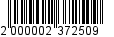 3) постановление Администрации муниципального образования «Город Майкоп» от 05.12.2013 № 920 «О внесении изменений в постановление Администрации муниципального образования «Город Майкоп» от 18.07.2012 № 561 «Об утверждении Административного регламента предоставления Управлением развития малого и среднего предпринимательства и потребительского рынка Администрации муниципального образования «Город Майкоп» муниципальной услуги «Размещение нестационарных торговых объектов»;4) постановление Администрации муниципального образования «Город Майкоп» от 25.12.2013 № 960 «О внесении изменений в постановление Администрации муниципального образования «Город Майкоп» от 18.07.2012 года № 561 «Об утверждении Административного регламента предоставления Управлением развития малого и среднего предпринимательства и потребительского рынка Администрации муниципального образования «Город Майкоп» муниципальной услуги «Размещение нестационарных торговых объектов»;5) постановление Администрации муниципального образования «Город Майкоп» от 27.03.2014 № 189 «О внесении изменений в постановление Администрации муниципального образования «Город Майкоп» от 18.07.2012 № 561 «Об утверждении Административного регламента предоставления Управлением развития малого и среднего предпринимательства и потребительского рынка Администрации муниципального образования «Город Майкоп» муниципальной услуги «Размещение нестационарных торговых объектов»;6) постановление Администрации муниципального образования «Город Майкоп» от 10.10.2016 № 679 «О внесении изменений в постановление Администрации муниципального образования «Город Майкоп» от 18.07.2012 № 561 «Об утверждении Административного регламента предоставления управлением развития малого и среднего предпринимательства и потребительского рынка администрации муниципального образования «Город Майкоп» муниципальной услуги «Размещение нестационарных торговых объектов»;7) постановление Администрации муниципального образования «Город Майкоп» от 18.07.2018 № 915 «О внесении изменения в Административный регламент предоставления управлением развития предпринимательства и потребительского рынка администрации муниципального образования «Город Майкоп» муниципальной услуги «Размещение нестационарных торговых объектов»;8) постановление Администрации муниципального образования «Город Майкоп» от 16.11.2018 № 1419 «О внесении изменения в Административный регламент предоставления управлением развития предпринимательства и потребительского рынка администрации муниципального образования «Город Майкоп» муниципальной услуги «Размещение нестационарных торговых объектов».2. Опубликовать настоящее постановление в газете «Майкопские новости» и разместить на официальном сайте Администрации муниципального образования «Город Майкоп».3. Постановление «О признании утратившими силу некоторых постановлений Администрации муниципального образования «Город Майкоп» вступает в силу со дня его официального опубликования.Глава муниципального образования«Город Майкоп»                                                                          А.Л. ГетмановАдминистрация муниципальногообразования «Город Майкоп»Республики Адыгея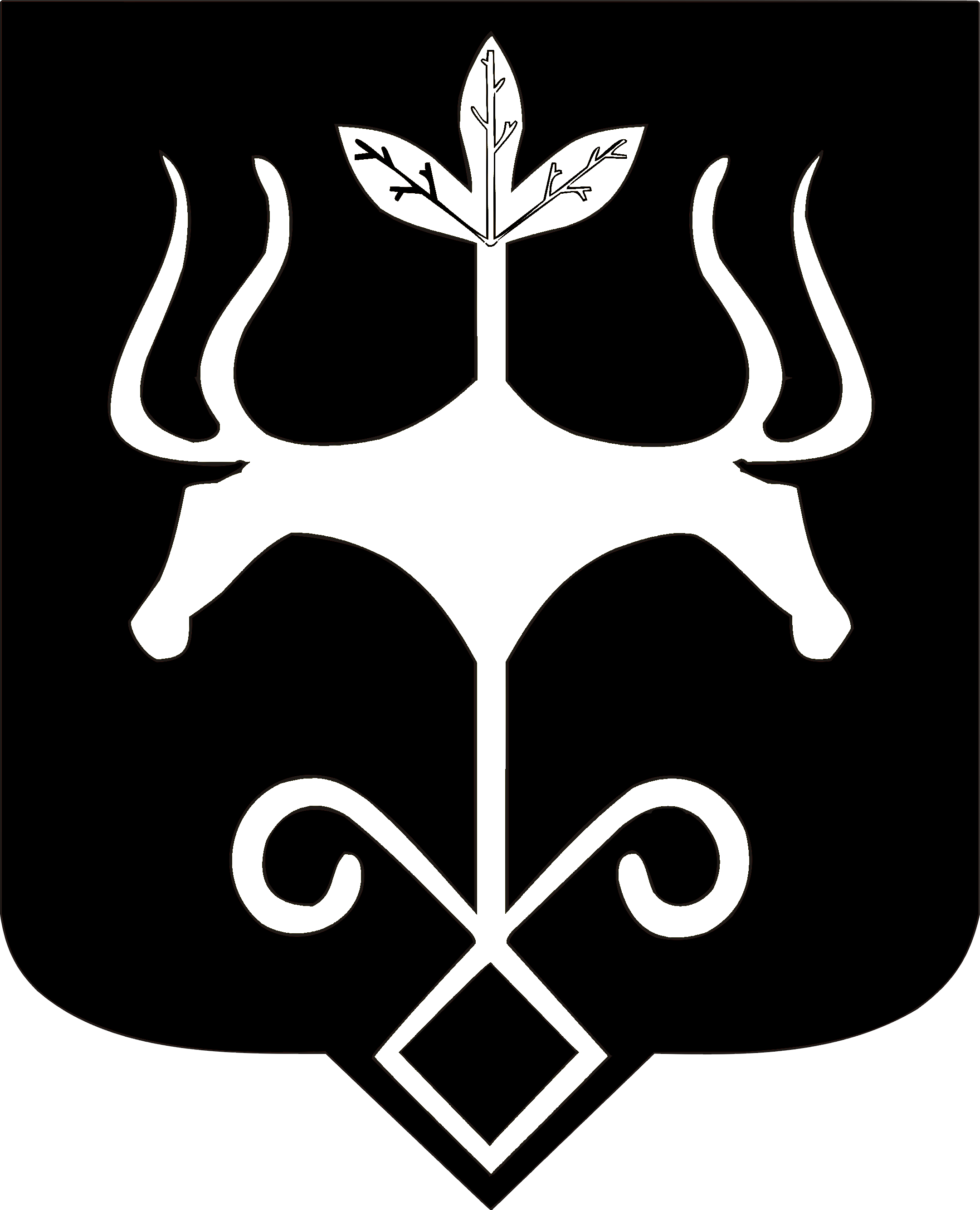 Адыгэ Республикэммуниципальнэ образованиеу «Къалэу Мыекъуапэ»  и Администрацие